Equations and Graphs of Parallel and Perpendicular Lines: HomeworkFor the following graphs,  a) write the equation of the line given, b) draw a parallel line, and c) give the equation of the line your drew.a)______________________			a)______________________b) on graph					 b) on graph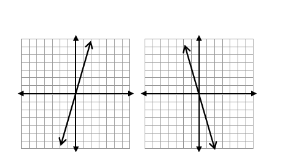 c)_____________________			 c)______________________For the following graphs,  a) write the equation of the line given, b) draw a perpendicular  line, and c) give the equation of the line your drew.a)______________________			a)______________________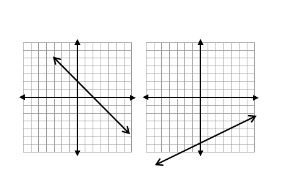 b) on graph					 b) on graphc)_____________________			 c)______________________ For the following graphs,  a) write the equation of the line given, b) draw a parallel line, and c) give the equation of the line your drew.a)______________________			a)______________________b) on graph					 b) on graphc)_____________________			 c)______________________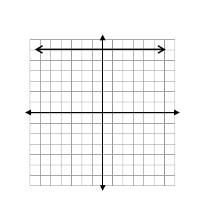 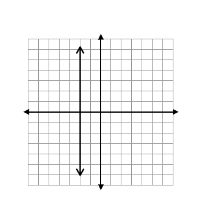 For the following graphs,  a) write the equation of the line given, b) draw a perpendicular  line, and c) give the equation of the line your drew.(Hint: The graphs given are the same as those above.)a)______________________			a)______________________b) on graph					 b) on graphc)_____________________			 c)______________________